APPROVEDVice-rector for Academic Affairs VSU named after P.M. MasherovBobryk M. Yu. 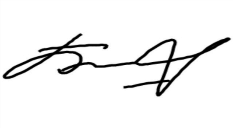 «13» May 2024SCHEDULEWinter examination session of the 2023–2024 academic year for Master’s course students studying in English, daytime form of education of the specialty 7-06-0114-02“Educational Management_2”Enrolment September 2023Examination period: 27.05.2024–14.06.2024Dean of the Faculty of Foreign Citizens Training Yanch V.V.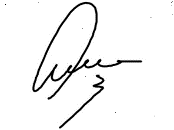 Discipline, teacherExaminationExaminationCreditCreditDiscipline, teacherDate, timeClassroomDate, timeClassroomResearch SeminarRakova N.A.27.05.202416.0530333-2 Moskovsky AveInformation and communication technologies in scientific, pedagogical and innovative activitiesSapelko T.I.29.05.20248.00200e33 Moskovsky AveManaging the educational process in the digital environmentStepanov V.A.30.05.202418.1021233 Moskovsky AveRussian as a foreign languageGrechikho T.A./ Sorotokina E.V.04.06.20248.00225/15 Suvorova street/61433 Moskovsky AveTheory of adult educationDyachenko L. S.14.06.20248.0042533 Moskovsky Ave